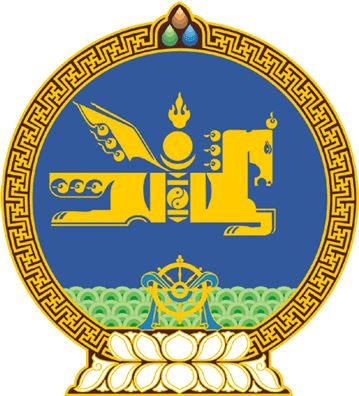 МОНГОЛ УЛСЫН ИХ ХУРЛЫНТОГТООЛ2019 оны 10 сарын 11 өдөр     		            Дугаар 82                     Төрийн ордон, Улаанбаатар хотХуулийн төсөл буцаах тухайМонгол Улсын Их Хурлын чуулганы хуралдааны дэгийн тухай хуулийн 22 дугаар зүйлийн 22.5 дахь хэсгийг үндэслэн Монгол Улсын Их Хурлаас ТОГТООХ нь:1.Монгол Улсын Их Хурлын гишүүн Д.Дамба-Очироос 2018 оны 01 дүгээр сарын 04-ний өдөр Улсын Их Хуралд Эрүүл мэндийн тухай хуульд нэмэлт, өөрчлөлт оруулах тухай хуулийн төсөлтэй хамт өргөн мэдүүлсэн Эрүүл мэндийн даатгалын тухай хуульд нэмэлт, өөрчлөлт оруулах тухай хуулийн төслийг нэгдсэн хуралдаанд оролцсон гишүүдийн олонх тухайн асуудлаар хууль гаргах шаардлагагүй гэж үзсэн тул хууль санаачлагчид нь буцаасугай.	МОНГОЛ УЛСЫН 	ИХ ХУРЛЫН ДАРГА 				Г.ЗАНДАНШАТАР 